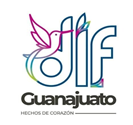         SISTEMA PARA EL DESARROLLO INTEGRAL DE LA FAMILIA DEL MUNICIPIO DE GUANAJUATOESQUEMA BURSÁTILDel 1 de enero al 30 de Septiembre del 2022DURANTE EL PERIODO QUE SE INFORMA NO HUBO COMPRA O VENTA DE ACCIONES, NI OTROS ACTIVOS FINANCIEROS     “Bajo protesta de decir verdad declaramos que los Estados Financieros y sus notas, son razonablemente correctos y son responsabilidad del emisor”.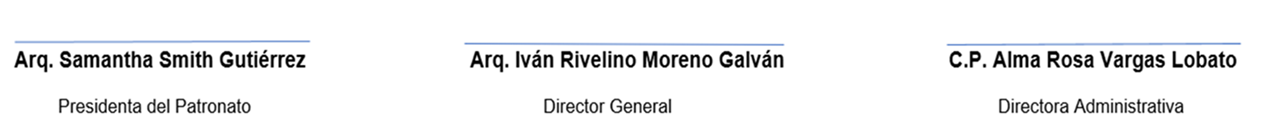 